 30th July 2012, 08:36 PM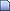   #774  #774 Junie  diyAudio MemberJoin Date: Sep 2010Location: Dubai, UAEHello Amptech,

In the final PCB Alex include it (enclosed in red), please see below photo.
.

Actually my approach on finding the fault is from OP backward but I noticed that whenever I touch components in the input stage the buzzing sound is there and the Light bulb is glowing happily, double checked the schematic and found the cap(100pF) is missing.

Cheers,
Junie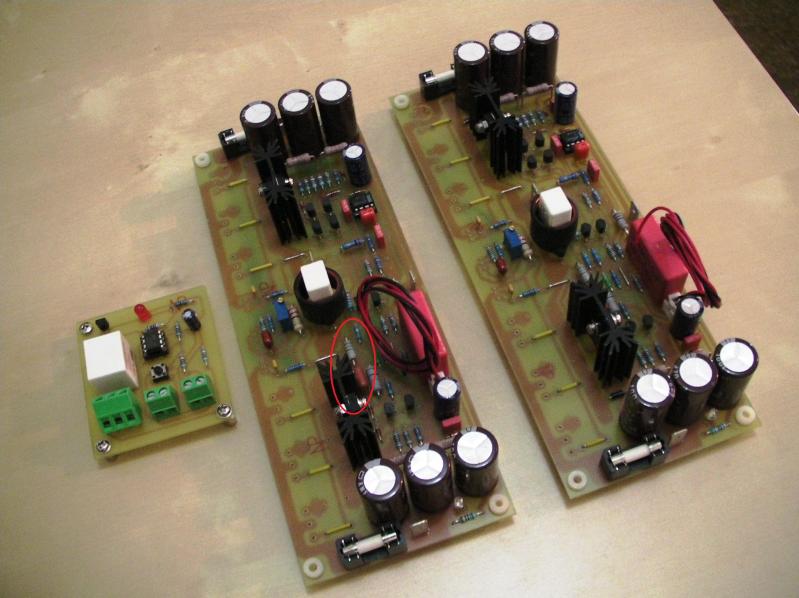 Hello Amptech,

In the final PCB Alex include it (enclosed in red), please see below photo.
.

Actually my approach on finding the fault is from OP backward but I noticed that whenever I touch components in the input stage the buzzing sound is there and the Light bulb is glowing happily, double checked the schematic and found the cap(100pF) is missing.

Cheers,
Junie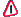 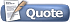 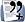 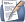  30th July 2012, 08:40 PM 30th July 2012, 08:40 PM  #775 Junie  diyAudio MemberJoin Date: Sep 2010Location: Dubai, UAE Junie  diyAudio MemberJoin Date: Sep 2010Location: Dubai, UAEI'm actually planning to move Zobel network to Speaker terminal. 30th July 2012, 09:43 PM 30th July 2012, 09:43 PM  #776 wiljj78  diyAudio MemberJoin Date: Mar 2012Location: Bahrain wiljj78  diyAudio MemberJoin Date: Mar 2012Location: BahrainQuote:
Congrats....and thanks for sharing.


Which version is working fine??

Regards,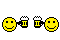  1st August 2012, 07:41 AM  #777  #777 apexaudio  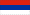 diyAudio Member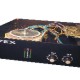 Join Date: Feb 2010Location: Serbia:Quote: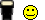 __________________
http://www.facebook.com/APEXaudio.MileSlakovic:Quote:__________________
http://www.facebook.com/APEXaudio.MileSlakovic 2nd August 2012, 08:52 PM  #778 dobrivoje  diyAudio MemberJoin Date: Aug 2009Location: Smederevo, SerbiaAlex MM left free space for missing cap. Just add red pads and small red connection.Attached Thumbnails